Администрация муниципального образования «Город Астрахань»РАСПОРЯЖЕНИЕ02 апреля 2018 года №1759-р«О временном ограничении дорожного движения по путепроводу «Вокзальный» в створе ул. Яблочкова в Ленинском районе города Астрахани на время проведения капитального ремонта»В соответствии с Федеральными законами «О транспортной безопасности», «Об автомобильных дорогах и о дорожной деятельности в Российской Федерации и о внесении изменений в отдельные законодательные акты Российской Федерации», «О безопасности дорожного движения», Постановлением Совета Министров Правительства Российской Федерации от 23.10.1993 №1090 «О Правилах дорожного движения», Законом Астраханской области «О случаях установления временных ограничения или прекращения движения транспортных средств по автомобильным дорогам регионального или межмуниципального, местного значения в границах населенных пунктов», Постановлением Правительства Астраханской области от 16.03.2012 №86-П «О порядке осуществления временных ограничения или прекращении движения транспортных средств по автомобильным дорогам регионального или межмуниципального, местного значения в Астраханской области», в целях обеспечения безопасности дорожного движения:Ввести временное ограничение дорожного движения транспортных средств по путепроводу «Вокзальный» в створе ул. Яблочкова в Ленинском районе города Астрахани с 04.04.2018 по 21.10.2018 на время проведения работ по капитальному ремонту.Утвердить прилагаемые схемы организации дорожного движения на время проведения работ.Рекомендовать подрядной организации:Выступить заказчиком по установке, содержанию и демонтажу необходимых дорожных знаков и других средств в организации движения в соответствии с утвержденной схемой организации дорожного движения.Обеспечить контроль за эксплуатационным состоянием и наличием технических средств организации дорожного движения, установленных на период проведения работ в соответствии с требованиями стандартов.За десять дней до окончания работ известить заинтересованные организации для осуществления приемки объекта в эксплуатацию, демонтажа временных знаков.По окончании работ на объекте восстановить действующие схемы организации движения и установить технические средства организации движения в соответствии с рабочим проектом объекта, согласованным и утвержденным в установленном порядке.Управлению информационной политики администрации муниципального образования «Город Астрахань» разместить настоящее распоряжение на официальном сайте администрации муниципального образования «Город Астрахань» и проинформировать население о принятом распоряжении в средствах массовой информации.Контроль за выполнением настоящего распоряжения администрации муниципального образования «Город Астрахань» возложить на начальника управления по капитальному строительству администрации муниципального образования «Город Астрахань».Глава администрации О.А. Полумордвинов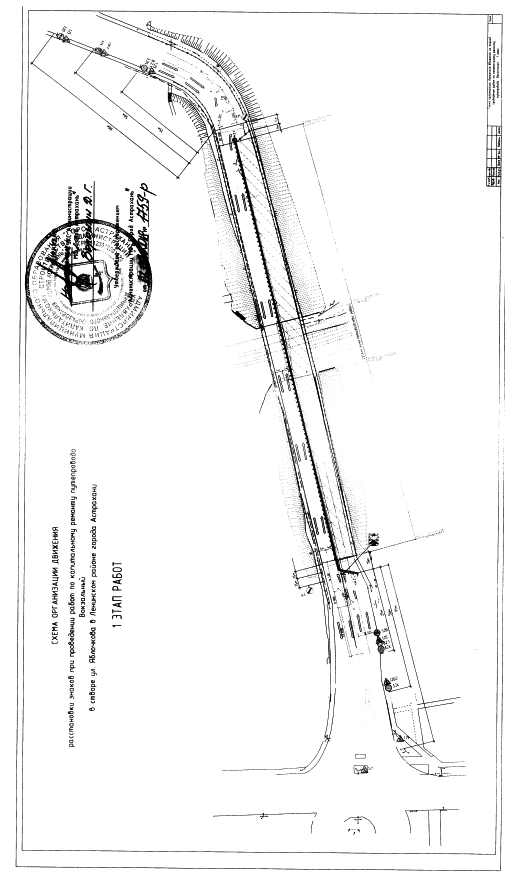 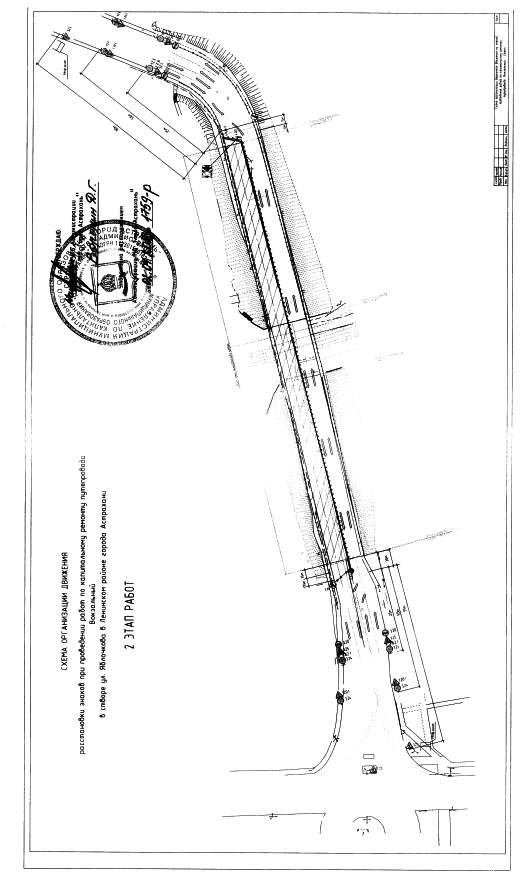 